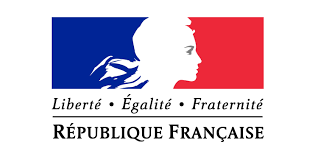 Attestation de garde d’enfant à domicileJe soussigné _______________, atteste que mon enfant ________________ âgé (e) de ans est scolarisé au sein de l’établissement _________________________ de la commune de ________________, fermé à partir du 16 mars 2020 dans le cadre de la gestion de l’épidémie de coronavirus.J’atteste être le seul parent à demander à bénéficier d’un arrêt de travail pour pouvoir garder mon enfant à domicile.				Fait à _________, le ______________						Signature